Как писать эссе Вводная часть           Эссе (с французского essai – попытка, проба, очерк, от латинского exagium – взвешивание) – прозаическое произведение небольшого объема и свободной композиции, содержащее индивидуальные впечатления и соображения по конкретному поводу или вопросу и заведомо не претендующее на определенную или исчерпывающую трактовку предмета. Как правило, эссе предполагает новое, субъективно окрашенное слово о чем-либо. (Субъективный - свойственный, присущий только данному лицу, субъекту. Трактовка - то или иное понимание, толкование, освещение чего-либо). Эссе - литературный жанр, основанный на ассоциативном мышлении.Ассоциация - (от лат. associatio – соединение) – связь двух представлений (ощущений, восприятий, идей) когда одно, появившись, вызывает в сознании другое.Заметим, что у всех ассоциации особые. Ассоциативный ряд зависит от многого: от силы впечатлений, вызываемых элементами ассоциативной связи, от их новизны, а также от способности человека к образному мышлению, от уровеня его знаний, жизненного опыта и т.д.Ассоциативное мышление – мышление, основанное на ассоциациях. Исключительно важная составляющая разума человека по переработке информации, позволяющая ему производить обобщение и абстрагирование (отстранение от неважных деталей). Особенностью ассоциативного мышления является способность выделять общие признаки вещей – обобщать, проводить параллели, порождать образ.Оцените сравнения, которые нашёл автор, чтобы передать (обрисовать) читателю То, что пролетает мимо:- Корабль на всех парусах.- Годы человеческой жизни.- Весна, лето, осень, зима. То, что нельзя сравнить между собой: - Лето и зима. Ночь и день.- Ненастье и солнечная погода.- Старость и юность. Белое и черное.- Любимый и ненавистный. То, что человек обычно не замечает:- Дни зловещего предзнаменования.- Как понемногу стареет его мать… То, что наводит уныние- Собака, которая воет посреди белого дня.- Комната для родов, где умер ребенок.- Жаровня или очаг без огня.(Это моменты нескольких главок из «Записок у изголовья» японской писательницы XI века Сэй-Сёнагон, которая положила начало эссе в литературе Востока)История жанра Родоначальником эссе считается французский философ Мишель де Монтень (1533 – 1592). Эссе появилось в эпоху Возрождения, когда утверждались человеческая воля, свобода, личная ответственность, достоинство человека. В 1580 году Монтень опубликовал книгу, которую назвал "Les Essais" (Опыты) (фр. "еssai" - очерк, попытка, проба). Книга «Опыты» Монтеня не имеет какого-либо плана. Названия многих глав-размышлений даны с предлогом «О»: «О любви», «О воспитании детей», «О пытке», «О совести», «О страхе», «О предсказаниях» и др. Каждая глава имеет вид неоконченной, автор как бы оставил читателям место для домыслов, наталкивая их на определенную тему и мысли, связанные с ней. Что собственно и является главной идеей эссе - побуждать к размышлению. Применение эссе в наше времяВ эссеистской манере изложения пишут философы, культурологи, искусствоведы, историки, - одним словом, специалисты в области общественных наук. Эссе имеет прямое отношение к публицистике.Публицистика - (от лат . publicus - общественный), род произведений, посвященных актуальным проблемам и явлениям текущей жизни общества. Играет важную политическую и идеологическую роль как средство выражения разнообразия общественного мнения, в т. ч. формирующегося вокруг острых проблем жизни.Обращаясь к этому жанру, профессиональный публицист должен обладать богатой памятью, обширными знаниями, бесконечной цепью ассоциаций, солидным опытом научно-теоретических изысканий и жизненных наблюдений. Читатель с первых строк обязан почувствовать в авторе эссе образованного, хорошо эрудированного специалиста, способного к широким обобщениям.(Обобщение - переход от мысли об индивидуальном, заключенной в понятии, суждении, вопросе - к мысли об общем).Часто эссе может строиться без фабулы (в составе фабулы различают экспозицию, завязку, развитие действия), поскольку его предмет - авторский самоанализ мироощущения и интуитивное продвижение к новому знанию о бытии.  (Бытие - существование, реальность. Бытие определяет сознание).На свободное самовыражение эссеиста накладывают отпечаток уровень и направленность общественного мнения, господствующие в стране философские концепции, особенности национального самосознания. Поэтому этот жанр, честно говоря, не укладывается в строгие рамки определений. Ведущей в современной эссеистике стала разработка бытия триады "человек, человечество, человечность" - поистине глобальная проблема настоящего и будущего. Рассматривается эта триада, прежде всего, через нравственные категории, моральный уровень современного общества.Кроме того, эссе применяется на выпускных и вступительных экзаменах, иногда при приёме на работу, так как позволяет оценить зрелость личности автора, его чувств, а также степень своеобразия мыслей и мировоззрения человека. (Источник) Три урока о работе над эссеУрок 1. Особенности жанра эссе. Примеры литературных эссе.Урок 2. Тема и авторская позиция.Урок 3. Разновидности эссе. Советы по написанию.Рекомендации к написанию эссе по обществоведению.Советы к написанию сочинения (задание С) на ЕГЭ.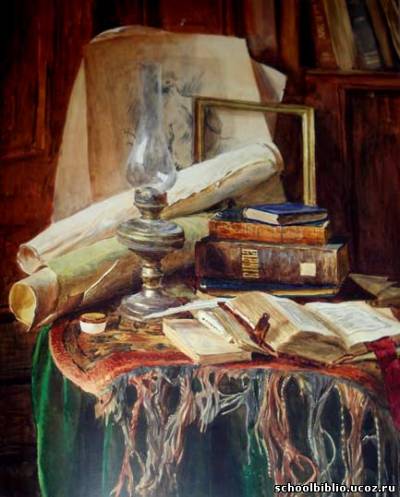 КОНСПЕКТ УРОКА 1ОСОБЕННОСТИ  ИССЛЕДОВАТЕЛЬСКОЙ РАБОТЫИсследовательская работа – творческая работа, выполненная с помощью корректной, с научной точки зрения, методики, имеющие полученный с помощью этой методики собственный экспериментальный материал, на основании которого делается анализ и выводы о характере исследуемого явления.
Этот вид работы связан с решением исследовательской задачи, в основе лежит гипотеза.
Говоря об этимологии слова «исследование», заметим, что в этом понятии заключено указание на то, чтобы извлечь нечто из «следа», т.е. восстановить некоторый порядок вещей по косвенным признакам, случайным предметам. 
Работа предполагает способность личности сопоставлять, анализировать факты и прогнозировать ситуацию, т.е. понятие об основных навыках, требуемых от исследовате-ля. Исследовательская работа требует максимальной самодисциплины и самостоятельности от учащегося-исследователя. Руководитель лишь указывает и расставляет вехи на пу-ти исследования, советует и ориентирует учащегося в море информации – методологиях, литературе, научной проблематике. 
Учебно-исследовательская деятельность – это деятельность, главной целью которой является образовательный результат, она направлена на обучение учащихся, развитие у них исследовательского мышления. Главное здесь – не овладение новыми, доселе неизвестными фактами, а научение алгоритму ведения исследования, навыкам, которые могут быть использованы в исследовании любой сложности и тематики.В начале деятельности следует попытаться составить лист - резюме - для осмысления данной исследовательской работы.
Резюме - краткое изложение сути исследования, чёткое определение сферы научно-исследовательской деятельности. (Эти данные потребуются в дальнейшем для написания введения к работе).Имеется в виду:Объектная область – это сфера науки и практики, в которой находится объект ис-следования, может соответствовать той или иной учебной дисциплине.
Объект исследования – это определенный процесс или явление, порождающее проблемную ситуацию. Это носитель проблемы. Объект – часть объектной области.
Предмет исследования – сама проблема. Это конкретная часть объекта, внутри которой ведется поиск. Предметом исследования могут быть явления в целом, отдельные их стороны, аспекты и отношения между отдельными сторонами и целым (совокупность элементов, связей, отношений в конкретной области объекта).
Предмет исследования определяет тему.
Тема – ракурс (угол зрения), в котором рассматривается проблема. Это визитная карточка исследования.
(Нельзя выбирать тему, которая давно стала «общим местом».
Тема должна представлять интерес для учащегося не только на данный, текущий момент, но и вписывалась в общую перспективу профессионального развития ученика, т.е. имела непосредственное отношение к предварительно выбранной им будущей специальности.
Еще лучше, если выбор темы обоюдно мотивирован интересом к ней и ученика, и педагога. Это происходит тогда, когда сам научный руководитель занят исследовательской работой и в рамках из-бранной им сферы выделяет требующую разработки область для изучения ее учеником.
Тема должна быть реализуема в имеющихся условиях: по ней должны быть оборудование и литература.)
Формулировка темы отражает сосуществование в науке уже известного и еще не исследованного, т.е. процесс развития научного познания. Отсюда – обоснование актуальности темы.
Актуальность – важность, значительность данного исследования для настоящего времени. Обосновать актуальность – значит объяснить, почему данную проблему надо изучать в настоящее время, что мешало ее раскрытию раньше.
(Недостаточная научная разработанность; информационная ценность материала; многочислен-ность дискуссий, возникающих вокруг темы; необходимость дополнения теоретических построений, относящихся к изучаемому явлению; потребность в новых данных и новых методах; потребность практики. Т.е. тема должна быть актуальна или с научной точки зрения, или из практических соображений.)
Проблема – сложный вопрос, задача, требующая разрешения, исследования.
Когда и почему возникла проблема? Как правило, ее появление связано с тем, что существующее научное знание уже не позволяет решать новые задачи, познавать новые явления, объяснять ранее неизвестные факты или выявлять несовершенство прежних способов объяснения, признанных фактов и эмпирических закономерностей.
Таким образом, можно представить проблему как некую противоречивую ситуацию, требующую своего разрешения. Разрешение этого противоречия связано с практической необходимостью. Это значит, что обращаясь к той или иной проблеме, исследователю нужно четко представить, на какие вопро-сы практики могут дать ответы его работы.Для четкого определения темы исследования, пути и способы ее разработки и осуществления необходимо изучить научную литературу по вопросу. После чего тема уточняется, изменяется.
Работа с источниками: 
1. Источники просматриваются (по заголовку, аннотации, оглавлению, предисловию и по-слесловию, по справочному материалу) и отбираются наиболее ценные, определяется : какие источники надо изучить, а какие проработать выборочно.
2. Выборочное чтение с выписками начинается с библиографической записи. Идет поиск ответов на определенные вопросы по нескольким источникам и для сравнения и для сопоставления информации, для выработки своей собственной точки зрения. Выписывается все, что может пригодиться в научной работе (с указанием источника и страницы ): интересные мысли, факты, цифры, различные точки зрения.
3. Изучать – значит читать последовательно по параграфам, главам, частям, внимательно, останавливаясь и обдумывая. Информацию надо воспринимать критически (оценивая), понимать логику доказательств, искать ответы на поставленные перед исследователями вопросы. Делать записи по вышеупомянутому принципу.
Не все материалы пригодятся для помещения в работу, но они окажут помощь в уточнении темы исследования, а затем выдвижению гипотезы.Гипотеза – то предположение, которое в ходе исследования либо подтверждают, либо опровергают. Гипотеза позволяет конкретизировать предмет исследования. Гипоте-за должна быть обоснованной, т.е. подкрепляться литературными данными или логическими соображениями. Это научно обоснованное предположение о непосредственно на-блюдаемом явлении.
(При формулировке гипотезы обычно используют словесные конструкции типа: «если…, то…»; «так…, как…»; «при условии, что…», т.е. такие, которые направляют внимание исследователя на раскрытие сущности явления, установление причинно-следственных связей)
Сначала выдвигается рабочая гипотеза, потом она конкретизируется. Направления, по которым пойдет доказательство гипотезы, уточняются с помощью постановки цели и задач исследования.
Цель исследования – это конечный результат, которого хотел бы достичь исследователь при завершении своей работы.
Наиболее типичные цели (выраженные существительным):
1. Определение характеристик явлений, не изученных ранее.
2. Выявление взаимосвязи неких явлений
3. Изучение развития явлений
4. Изучение динамики явлений
5. Описание нового явления
6. Обобщение, выявление новых закономерностей
7. Создание классификаций.
Задачи исследования – это выбор путей и средств для достижения цели в соответ-ствии с выдвинутой гипотезой.
Задачи лучше всего формулировать глаголом в виде утверждения того, что необходимо сделать, чтобы цель была достигнута. Постановка задач основывается на дроблении цели исследования на подцели. Перечисление задач строится по принципу от наименее сложных, к наиболее сложным, трудоёмким, а их количество определяется глубиной исследования.)Методы исследования. О них читайте в следующем уроке.Урок 2. Тема и авторская позицияТематическое соответствиеОстановимся на следующем законе эссе – это чёткое следование теме – тематическое соответствие. Причём, напомним, что наличие конкретной темы и вопроса в эссе не предполагает их исчерпывающей трактовки, определения, утверждения, анализа. Именно поэтому в названиях эссе присутствует предлог «о» и наличие союзов «как» и «или». Например: «Книга, как врата мира», «О стихотворениях Гете» (Стефан Цвейг), «Пушкин, или Правда и правдоподобие» (Владимир Набоков), «Как читать книгу» (Иосиф Бродский).  Мало того, можно прямо тему в тексте не называть. Автор как бы «ходит кругами» вокруг конкретной темы, словно «плетет кружево» или «паутину» повествования, подталкивая читателя к додумыванию мысли автора или к спору с ней. Это качество манеры написания характеризует свободное владение темой.Заголовок, конечно, определяет тему работы, но кроме отражения содержания он может являться отправной точкой в размышлениях автора, выражать отношение части и целого. Как вы думаете, можно ли, опираясь только на названия, заранее судить о содержании работы? Конечно, нет, ведь мы уже говорили о парадоксальности эссе, как об одной из характеристик этого жанра. Но, однако, следует точнее разбираться в названии темы перед написанием работы.К примеру, различаются ли по смыслу между собой три темы: "Зима пришла", "Русская зима" и "Красоты зимы"?Попробуйте написать крошечное эссе-зарисовку (пять-шесть предложений) на каждую из этих тем: Опишите определённый в теме момент жизненной реальности, чтобы у читателя воссоздался его живой образ, переданный вашими словами, которые вам подсказывает ваше восприятие, ваше ассоциативное мышление. Будет ли различаться содержание? (См. Примеры черновых набросков на эти темы.) Логика изложения рассуждений При любом типе эссе – важна логика размышления в нём. Эссе  – это не только красивое законченное произведение в прозе. Это упорядоченная череда абзацев, несущих информацию, задача которой – целенаправленное действие: доказать, убедить, уверить или др. (Поробнее о логике доказательства - см. здесь)Овладевая мастерством написания эссе, необходимо формировать "тезисное мышление", когда вы можете в лаконичной и понятной форме развивать исходный тезис. (Тезисы – главные мысли письменной работы, доклада, которые излагаются в нескольких предложениях.) Вы должны поставить перед собой определенную цель: какое воздействие вы хотите оказать на читателя своего эссе?Например, вы хотите:1) предоставить информацию или  научить  читателя чему-то;2) удивить читателя, или дать читателю что-то, что он оценит или от чего получит удовольствие;3) тронуть читателя, подвигнуть на какой-либо поступок или помочь в принятии решения.В хорошем  эссе  достигается одна или несколько таких целей. В плохом  эссе, даже при наличии идеальной композиции, орфографии и пунктуации, автор перед собой таких целей не ставит.Авторская позиция В эссе должна быть ярко выражена авторская позиция. Помните об этом при выборе темы (если есть выбор). Стоит ли тратить свою энергию, работая над темой, которая вас абсолютно не трогает? Пытливый читатель это почувствует и потеряет всяческий интерес к вашему труду. Эссе должно оказывать влияние на читателей, заставляя их переживать определенные эмоции (злость, удовлетворение, восторг, страх и т.д.) или мотивируя их на какие-либо поступки. Намного проще убедить кого-то в том, во что ты сам веришь или воодушевить на поступки, которые ты сам готов совершить.Приведём ещё один пример.Отрывок из эссе для сдачи экзамена по зарубежной литературе в университете культуры (МГУКИ)«Талантливая литература, которую не стоило бы показывать миру».(По книге П.Зюскинда «Парфюмер») «Гренуй считает, что видит человека насквозь. Все его слабости. Всё, чем пахнет, а значит (для него) – из чего он состоит. Нелестные ингредиенты: горстка кошачьего дерьма, капля уксуса, кусочек испортившегося сыра, тухлое яйцо, роговая стружка, пригоревшая свиная шкварка, вонь рыбьих потрохов, бобровая струя, нашатырь и мускат. Вот все наши составляющие, друзья!Он практически достиг своей цели. Толпа была у его ног. Но кому доказывать что-либо? Людям, которые руководствуются низменными потребностями, хотя и нагородили вокруг понятия морали и т.п.? Испытывать чувство удовлетворения от власти над этим сбродом?«Раз в жизни ему захотелось стать таким, как другие люди, вывернуть наружу всё своё нутро: как они обнажили свою любовь и свое глупое почитание, так он хотел обнажить свою ненависть. Он хотел один раз, всего один-единственный раз быть воспринятым в своей истинной сути и получить от людей отклик на свое единственное чувство – ненависть». Но люди и на ненависть оказались неспособны. Они сожрали его «из любви». Последний образ человечества, оставленный автором нам на память, - удовлетворенный людоедством сброд.И это главное, из-за чего не надо было бы выпускать роман «Парфюмер» в свет. Или хотя бы не рекомендовать его налево и направо как народившийся литературный шедевр, с которым всем надо ознакомиться. Сюжет данного произведения доказывает читателю, что люди (и сам читатель) действительно ничуть не лучше того, каким представляются Жану Батисту Греную. Хотите, считайте меня чеховским «человеком в футляре», в данном случае я не против. И даже то, что сам Гренуй дважды в романе физически, до потери сознания, ощущает чувство омерзения к себе больше, чем ко всем презираемым им людишкам, не меняет моего мнения.Самым тяжким преступлением толпы на все времена, насколько я понимаю, считается распятие невинного Христа. Но ведь уже больше двух тысяч лет каемся за этот грех, хоть и не сами лично его совершили.  На мой взгляд, Зюскинд перечёркивает надобность искупления. Он говорит нам своим произведением: всмотритесь в окружающие вас лица, читатели, признайте, что все такие, и не придумывайте героизма, самоотречения, высших  душевных порывов... Будьте самими собой, не изменяйте себе. Имеете на это право. Чикатиле – чикатилово, Ганнибалу – ганнибалово…Фу-ты, ну, правда, ни одного светлого помысла не рождает эта книга! Может, кто-нибудь другой при чтении воспарил?После прочтения этого романа П. Зюскинда мне захотелось промыть и прочистить свои мозги, чтобы даже воспоминаний о мерзости самоуверенного больного извращенца не осталось. Полечиться стихами А. Пушкина…»                                        Е.И. КоптяеваПриёмы воздействия на читателяТеперь поговорим о приёмах речевого воздействия на читателя вашего эссе. Итак, вы выбрали тему и задумались: а какой цели вы хотите достичь, излагая своё видение этой темы?  Просто написать всё, что знаете по теме, как на экзамене? Тогда это не будет эссе. Надо попытаться в рамках изложения своих знаний раскрыть еще и личностное отношение к излагаемому. Как добиться эффекта "вашего присутствия" в тексте? Очень просто: продумайте в какой роли вы выступаете в своём эссе. Как учитель? Как проповедник? Как будто вы на исповеди? Как гид? Как оппонент? Как «научить» читателяРаботайте над эссе так, как будто действительно создаете что-то новое.Когда вы пишете с целью «научить», подумайте над тем, что стоит рассказать об описываемом предмете. Затем поясните читателю, почему ему нужно знать об этом, а также расскажите, все, что считаете необходимым. Попробуйте вести читателя за своей мыслью; предоставить ему множество данных, которые бы иллюстрировали или доказывали основной посыл; объяснить читателю, как каждая незаметная деталь составляет единую картину произведения; сравнить разные факты и версии, чтобы читатель понял, что есть что; расскажите ему историю, которую стоит знать, как учитель на уроке излагает новую тему.Как поразить читателя.Довольно часто эссе призваны удивить читателя. Надо писать так, чтобы читатель с самых первых строк почувствовал, что имеет дело с личностью, которую стоит узнать получше. Читателей эссе должно поразить что-то красивое, хорошее или настоящее, а ваша задача – помочь им оценить это, показать, почему оно достойно их внимания. Учтите, что если вы на самом деле считаете что-то красивым, хорошим или настоящим, вы можете положиться на собственный вкус, обосновывая свою позицию. Например, если костюмы в фильме кажутся вам красивыми, помогите читателю представить, как они выглядели, и заинтересуйте их лучшими деталями. Если вы считаете, что определенная политика хороша для определенного народа, спрогнозируйте те хорошие результаты, которые произойдут в будущем, и свяжите их с проводимой политикой. Если вы поражены тем, как автор детективного романа держит вас в напряжении до самой последней страницы, постарайтесь передать это чувство читателю, приводя наиболее интересные отрывки и подчеркивая, что делает их такими интригующими. Если вы думаете, что философ попал в самую точку, объясните значительность проблемы, о которой пишет философ, и покажите, какой вклад он сделал в решение данного вопроса. И т.д. Как тронуть читателя.Если есть что-то значительное, что заставляет вас испытывать злость или страх, возможно, стоит рассказать об этом. Но в случае, если перед вами не стоит цель написать о себе, читателям, возможно, будет неинтересно знать, что трогает вас. Есть три способа заставить человека сопереживать вам или хотя бы затронуть его эмоции:- Если вы что-то чувствуете, объясните почему;- Опишите читателю ситуацию или расскажите об опыте, впечатлившем вас;- И если еще есть неясность, то докажите, что ваши эмоции оправданы. Например, если вам не понравилась заключительная сцена в пьесе и вы чувствуете недовольство, почему такое произошло? Может быть, из-за незаконченных сюжетных линий? Или потому, что злодей не получил по заслугам, а главной герой ничего не сделал по этому поводу? Или подразумевалось, что пьеса будет поставлена на сцене, но вся ваша энергия ушла на чтение книги? Предположим, что причина в незаконченности сюжетной линии. Основной мыслью вашего эссе, например, должно быть то, что драматург написал такой запутанный сценарий, что читателям пришлось искать что-то хорошее в других моментах. Вы можете представить сюжетную линию из первого и второго акта и показать, что в пятом акте она теряется. Подчеркните, что если бы пьеса была написана в жанре комедии, то таким недоработкам можно было бы и не придавать особого значения, так как тут главное насмешить публику. Но если все-таки это серьезное произведение, автор нас сильно разочаровал. Ну, возможно, диалоги были ничего.Вы также можете сказать, что эссе написано хорошо, если оно заставляет читателя встать и сделать то, к чему вы призывали. Часто, если вы затрагиваете эмоции своих читателей, вы можете подтолкнуть его к действиям, которые выражают, гасят или усиливают его чувства.Например, если вы хотите, чтобы читатель оценил развитие характера какого-либо персонажа в книге, можете сослаться на другие книги с подобной сюжетной линией. Или хотите заставить читателя почувствовать злость по отношению к последствиям того, что написал автор, вы можете указать, что кто-то все-таки воплотил в жизнь эти последствия. Тогда, возможно, ваш читатель выйдет и остановит это! Расскажите, как труды одного экономиста пятидесятилетней давности могут оказать серьезное влияние на то, как будет проходить голосование на следующем референдуме. Или согласитесь с мнением философа-моралиста касательно того, что популярные практики обычно несут вред, убедите читателей в своей правоте и в необходимости перестать следовать им.Цель хорошего эссе, призванного затронуть эмоции читателя, в том, чтобы он выбрал правильный путь. Может быть, он отложит чтение на середине, встанет, наденет пальто, и сделает то, к чему Вы призываете. Если вы правы и все сработает, то вы получите либо высокую оценку, либо революцию, либо спасенную цивилизацию. Если ваш совет плох, и читатель поймет это, берегитесь.Следующие примеры помогут вам структурировать эссе, которое эффективно учит, удивляет и/или трогает читателя.Круиз: Если вы знаете многое, что можно рассказать читателю, убедитесь, что излагаете свои мысли упорядоченно. Не вдавайтесь в лишние и ненужные подробности, придерживайтесь заданного курса. Из Англии корабль не поедет на юг и потом на восток в Турцию, на запад во Флориду, на восток во Францию и на северо-запад в Гренландию, и т.д. У корабля есть четкий маршрут из одного порта в другой. И помните, что круиз должен быть увлекательным: на каждой остановке должно быть что-то, заслуживающее внимания вашего читателя.Лифт: Если вы выстроили четкую линию аргументации в вашем эссе, убедитесь, что читатель не потеряет ее. За одну поездку в лифте человек может ехать только в одном направлении, с каждым этажом поднимаясь все выше, или спускаясь ниже. Также и вы – не перепрыгивайте с аргумента на аргумент. Если вы пишите эссе, призванное тронуть эмоции читателя, не пренебрегайте описанием; дайте эмоции возможность выстроиться. Если ваша цель – показать рассерженному читателю, почему не стоит злиться, постепенно ведите его к успокоению. Не заставляйте его подчиняться вам.Космический корабль: Возможно, вы мыслите широко и уделяете слишком много внимания деталям. В этом случае не стоит вдаваться в подробности – возвысьтесь над ними, пригласите читателей в увлекательный космический полет. Учтите, что и на этом уровне программа должна быть интересной, иначе все зададутся вопросом, зачем же они поехали так далеко. Например, у вас нет времени рассказать о положении женщин в Англии 18-ого века, но есть несколько интересных идей о взаимоотношениях мужчин и женщин в целом. Выделите ваши общие наблюдения и коротко поясните только некоторые детали.Едем в тандеме: Если у вас есть что-то важное, о чем хотите поведать читателю и не выглядеть при этом глупо, возьмите его за руку и поведите за собой. Тогда читатель посмотрит на вещи вашими глазами, под тем же углом. Обратите внимание, что не все читатели хотят поехать в такое путешествие. Но если вы обладаете полной информацией, все в ваших руках. Вам решать, что знать или чувствовать вашему читателю.Библиотека: Хорошие исследовательские эссе похожи на посещение библиотеки с экскурсоводом. Принесите читателю несколько достойных и значимых книг, выделите ключевые абзацы и объедините их вокруг общей темы исследования.Паломничество: Когда вы хотите, чтобы читатель по-настоящему оценил что-то достойное его внимания, приведите его в лучшие места и укажите на то, что прекрасно. Например, воздушная рифма поэта лаконично связывает две основные темы стихотворения – и посмотрите! Эта же рифма в другом стихотворении и уже на другую тему перекликается с первым. Остановитесь! Посмотрите, как два стихотворения образуют единое целое, ведя нас от одной эмоции к другой и так далее.Зона боевых действий: Это усиленная форма сравнительного эссе, построенного на контрастах. Вы выявляете отличия и ставите их противоположно друг другу. Опишите все аспекты на одной странице, не мешайте их соперничеству. Возможно, есть две различные точки зрения на заданный вопрос, и что? Объясните читателю, почему сравнение необходимо.(Источник)Урок 3. Разновидности эссе. Советы по написаниюВиды эссеСреди эссе выделяют несколько разновидностей, причем классифицируют их по-разному. Например, так:- Литературно-критический вид эссе - не претендует на анализ произведения или творческого пути писателя, ограничиваясь общими рассуждениями о них с подчеркнутой субъективностью авторского отношения к предмету рассмотрения.- Философский вид эссе - представляет собой размышления о смысле бытия, о развитии общества, о жизни и смерти, о познании истины, о добре и зле. Все эти проблемы могут обсуждать и обсуждают люди разных профессий, обладающие различным опытом и культурой. Но на протяжении многих столетий подобные вопросы обсуждались в рамках особой духовной деятельности, которую со времен античности принято называть философией. Таким образом, философский эссе - выражение глубоко личного индивидуального знания о бытии, отличающееся критическо-творческим отношением к миру и прежней системе взглядов на мир.- Организационно-управленческий вид эссе - один из популярных в науке управления персоналом метод современной системы формальной оценки совершенной деятельности. Он предполагает, что оценивающему необходимо описать по предварительно разработанным оценочным стандартам, как тот или иной сотрудник выполняет свою работу. Он используется в тех случаях, когда необходимо оценить деятельность сотрудников, выполняющих весьма специфические задачи, которые трудно подвести под какие-то нормативы, и служит программе усовершенствования управления. Его целью становится улучшение исполнительской деятельности, определение вознаграждения за проделанную работу и формулировка соображений, связанных с трудовой карьерой сотрудника.- Научно-публицистический вид эссе - иногда его называют просто публицистическим - часто относят к разновидностям очерка. Действительно, имея общие истоки, эти два жанра во многом схожи. Однако более свободная, раскованная манера повествования, продиктованная необходимостью публициста выговориться, вспомнить прошлое и заглянуть в будущее, стала специфической особенностью этого подвида эссе. Отход от традиционных форм общения, философичность взгляда, наполненность размышлениями, полными сомнений и колебаний, склонность к анализу собственных переживаний, - такова сущность научно-публицистического эссе. (Источник)Есть и такая классификация типов эссе: 1) письмо (другу, потенциальному работодателю, политику или издателю); 2) нарративное эссе – описание студентом личного отношения (оценки) к тому или иному событию; нарративы могут быть реальными или воображаемыми;3) дескриптивное эссе – автор должен описать объект, место или лицо с целью сформировать у читателя их живой образ;4) аргументативное эссе – обоснование позиции на основе информации, полученной из личного опыта и/или чтения;5) ролевое эссе – от студента требуется избрать для себя ту или иную роль в определенной ситуации и описать реакцию на данную ситуацию;6) конспект или резюме – обобщение или синтез большого объема информации;7) экспрессивное эссе – описание личного мнения о том или ином вопросе или событии;8) дневник или заметки – личное обращение в неформальном стиле;9) литературный анализ – интерпретация какого-либо фрагмента или целого литературного произведения. (Источник)Еще одна классификация:«Описательное» эссе – указывает направление или инструктирует в том, как закончить задачу, или как должно быть выполнено некое действие.«Причинно-следственное» эссе – фокусируется на условиях или ситуации и пытается ответить на следующие вопросы: Почему? (причина), или Каков результат? (эффект).«Определяющее» эссе – определяет тему как конкретно (например, дает определение словаря), так и абстрактно (предлагает расширенное толкование). Словарь часто определяет слово тремя способами: 1) термин; 2) класс, к которому он принадлежит; 3) характеристики, которые его отличают. Например, грузовик (термин) – четырехколесное транспортное средство (класс), используется для транспортировки (характеристика).«Сравнивающее» эссе – фиксирует различия и/или сходства между людьми, местами, вещами, идеями, и т.д.Аргументирующее (контр-аргументирующее) эссе – фиксируется обоснованное мнение относительно предмета: а) Вы представляете возражения и опровергаете их. b) Вы представляете аргументы, поддерживающие ваши предположения.Литературный анализ – размышления сосредотачиваются вокруг ваших впечатлений от книги, истории, поэмы или пьесы.         Анализ характера – фокус – ваши размышления о персонаже литературного произведения. Ваша оценка героя основывается на том, что он говорит, делает, и/или на том, что другие персонажи говорят о нем/ней. (Источник)Динамизм сегодняшней жизни, высокие темпы всех происходящих в обществе процессов затронули и сферу образования. Важнейшими требованиями к уровню образованности современного человека являются не только глубокие знания профессиональной направленности, но и умение грамотно, связно, доступно и красиво формулировать свои мысли. Поэтому одним из самых часто используемых способов контроля знаний учащихся становится написание эссе. Эссе как письменная форма контроля применяется преподавателями различных дисциплин (начиная от классического "русский язык и литература", заканчивая политологией, правоведением и иностранным языком). Данный вид письменного сочинения используется как на вступительных, так и на выпускных экзаменах, а также в качестве промежуточной формы контроля.Что обычно оценивают в эссе I. Содержание сочинения. Верно ли вы поняли и сформулировали проблему, описанную в исходном тексте. Прокомментировали ли вы проблему, не допустив фактических ошибок, связанных с пониманием текста (важно не подменить свой комментарий пересказом текста). Верно ли вы отразили позицию автора исходного текста по прокомментированной проблеме. Выразили ли вы свое мнение по сформулированной вами проблеме, согласившись или не согласившись с позицией автора текста, аргументировали ли свое мнение, приведя не менее 2 аргументов, один из которых взят из художественной, публицистической или научной литературы (за аргумент «я согласен» вам поставят 0 баллов).Представлена собственная точка зрения (позиция, отношение) при раскрытии проблемы. Проблема раскрыта на теоретическом уровне, в связях и с обоснованиями, с корректным использованием обществоведческих терминов и понятий в контексте ответа. Дана аргументация своего мнения с опорой на факты общественной жизни или личный социальный опыт.  4 баллаПредставлена собственная точка зрения (позиция, отношение) при раскрытии проблемы. Проблема раскрыта с корректным использованием обществоведческих терминов и понятий в контексте ответа (теоретические связи и обоснования не присутствуют или явно не прослеживаются). Дана аргументация своего мнения с опорой на факты общественной жизни или личный социальный опыт.  3 баллаПредставлена собственная точка зрения (позиция, отношение) при раскрытии проблемы. Проблема раскрыта при формальном использовании обществоведческих терминов. Дана аргументация своего мнения с опорой на факты общественной жизни или личный социальный опыт.  2 баллаПредставлена собственная позиция по поднятой проблеме на бытовом уровне без аргументации. 1 баллПроблема не раскрыта или дана информация (факты общественной жизни или личного опыта) не в контексте задания.    0 баллов         II. Речевое оформление сочинения. Смысловую целостность, речевую связность и последовательность изложения: отсутствие логических ошибок и нарушений абзацного членения текста. Точность и выразительность речи, разнообразие грамматического строя речи.III. Грамотность. Соблюдение орфографических, пунктуационных и грамматических норм, отсутствие ошибок. Если в тексте больше двух ошибок, вам поставят 0 баллов. Соблюдение речевых норм. Одна речевая ошибка не помешает получить высший балл (2), а более трех ошибок — это уже 0 баллов. Соблюдение этических норм. За одну и более этическую ошибку сразу ставят 0 баллов. Соблюдение фактологической точности в фоновом материале. Максимальное количество баллов за всю письменную работу — 21. Если в сочинении менее 70 слов, то такая работа оценивается в 0 баллов, задание считается невыполненным. При оценке грамотности учитывают объем сочинения: за работу объемом от 70 до 150 слов высший балл по критериям грамотности не присваивается. Если сочинение представляет собой пересказанный или полностью переписанный исходный текст без каких бы то ни было комментариев, то такая работа оценивается в 0 баллов.         Теперь о доказательстве в экзаменационном эссе  (перейдите по гиперссылке) Несколько рекомендаций к написанию экзаменационного эссеОпределение позиции и четкая формулировка идеи (тезиса) эссе. Эссе оценивается не за позицию, а за убедительность представленных аргументов. Однако и позиция должна быть четко обозначена. Чтобы сформулировать значимую идею, необходимо проанализировать материал, относящийся к проблеме, выявить аргументы в пользу различных точек зрения. Исключительно важно четко определить идею эссе до начала его написания. Все, что вы напишете, должно быть направлено на обоснование вашей идеи: в начале эссе должна быть дана ее четкая и сжатая формулировка, в главной части осуществлено ее исследование, в заключении мы вновь обращаемся к идее. Характер изложения эссе. Не пишите для преподавателя, и не воспроизводите только то, что, как вы считаете, ожидает от вас преподаватель. Вы можете подумать, что преподаватель знает все детали проблемы, а потому о них не нужно писать, а эссе следует сделать предельно сложным. Но в этом случае чаще всего и создается неприемлемое эссе, получающее низкую оценку. Эссе в отличие от экзамена не направлено на представление "правильного” ответа, но скорее свидетельствует о вашей способности ставить вопросы и критически анализировать ответы, включая идеи преподавателя, а также показать, что вы можете выдвигать контраргументы и предлагать дополнительные данные. Используемые в эссе теоретические положения должны представляться таким образом, чтобы было очевидно ваше понимание их необходимости для данной работы. Важен критический анализ теоретических положений и личные аргументированные комментарии и идеи в связи с ними.Пишите для воображаемой аудитории, прежде всего для такой, которая предмет вашего эссе не знает хорошо и хотела бы получить разъяснения;при работе над эссе постоянно задавайте себе вопросы, и прежде всего такие, которые могла бы поставить перед вами упомянутая воображаемая аудитория; всегда говорите по делу, обосновывайте то, что вы хотите сказать. С самого начала четко обозначайте, за что или против чего аргументируете. К примеру, если вы критически анализируете определенную позицию, то сначала должны привести аргументы, выдвигаемые в ее пользу, а затем высказать свои замечания; стремитесь быть краткими, насколько возможно.Эссе должно иметь четкую логическую структуру: планируйте написание эссе так, чтобы читатель ясно видел последовательность ваших рассуждений и не думал над тем, как данный раздел связан с предыдущими и текстом в целом; используйте соответствующие словесные и знаковые указатели; добивайтесь ясности и точности изложения текста: никогда не используйте недостаточно ясные вам понятия; в случае различных трактовок какого либо понятия необходимо обозначить свою позицию;Следуйте нормам лексики и грамматики литературного языка; старайтесь избегать сложных слов и предложений; стремитесь к четким выводам, следующим из ваших аргументов. Не забывайте о следовании правилам академического письма  (цитирование, оформление ссылок и т. д.). Если эти правила не учитываются, оценка за эссе снижается. Еще одним предельно важным требованием, которое с самого начала надо четко разъяснить студентам, является недопустимость в эссе какого либо плагиата. (Источник)Тема задает вашей работе особый курс и цель, которую вы должны достигнуть. Часто в задании к эссе содержится глагол. Надо точно понимать его значение, поэтому заранее обратитесь к различным источникам (словари, Интернет), которые помогут интерпретировать такие глаголы, как «проанализируйте, прокомментируйте, сравните, определите, опишите, рассмотрите, объясните, выделите, перечислите, докажите, обоснуйте», и т.д.  Существует часто используемая структура эссе из пяти абзацев, которую называют «воронкой» ("funnel" style). Такой стиль построения текста подходит для стандартизированных эссе, когда время ограничено, и важно показать, что вы можете написать три осмысленных абзаца на заданную тему. Сравнение с воронкой произошло от идеи, что во вступлении вы приводите некоторые общие наблюдения и постепенно сужаете круг до основных трех аспектов, каждый из которых обсуждается в отдельном абзаце. В заключении предположительно делаются выводы, и приводится еще одна дополнительная мысль, которая закольцовывает ваше повествование, перекликаясь со вступлением, или расширяет основную тему.Возможная структура эссе: Вступление — один абзац. Используйте ловушки для привлечения внимания, такие как: цитата, стихотворение, вопрос, размышления, необычные факты, идей или смешные истории. Нет необходимости высказывать в первом предложении основную мысль. Но оно должно подводить к ней или как-то относиться к главной идее или тезису, а также содержать основные положения эссе. Избегайте таких фраз, как «Это эссе про ...» или «Я собираюсь поговорить про...». Основная часть — 2-3 абзаца. Выражайтесь понятно. Подкрепляйте основные идеи фактами, размышлениями, идеями, яркими описаниями, цитатами или другой информацией или материалами, которые интригуют и захватывают внимание читателя. Не допускайте тавтологии.Заключение — один абзац. Продемонстрируйте ваш потенциал в данной области. Покажите ваши взгляды на проблему. Какие действия вы планируете в вашем будущем предпринимать в отношении данного вопроса. Укажите вашу главную мысль.Этапы работы над эссеСразу уточните для себя тему,  уясните особенности заявленной темы.Продумайте, в чем может заключаться актуальность заявленной темы.Выделите ключевой тезис и определите свою позицию по отношению к нему.Определите, какие теоретические понятия, научные теории, термины помогут вам раскрыть суть тезиса и собственной позиции.Ваша позиция может быть разной. С другой стороны, позицию занять все-таки нужно – худшее, что может случиться, это нейтральная позиция. Если Вы будете нейтральными, потеряете баллы. Эссе вам задают для того, что бы проверить, на сколько хорошо Вы умеете отстаивать и аргументировать позицию. Нередко для аргументации своей позиции Вам потребуется привести примеры из личного опыта. Другими словами, Ваше мнение должно быть подкреплено определенными фактами. В хорошем эссе бывает обычно три или больше аргумента, подкрепленных фактами.Следующий шаг — эскиз. Определите желаемый объем и цель каждой составной части. Составьте тезисный план, сформулируйте возникшие у вас мысли и идеи. создайте из наиболее удачных мыслей каркас будущей работы. Напишите эссе в черновом варианте, придерживаясь оптимальной структуры. Начните с главной идеи или яркой фразы. Задача - сразу захватить внимание читателя. Здесь часто применяется сравнительная аллегория, когда неожиданный факт или событие связывается с основной темой эссе.Эссе не может содержать много тем или идей (мыслей). Оно, как правило, отражает только один вариант, одну мысль. И развивает ее. Это ответ на один вопрос. Старайтесь отвечать четко на этот поставленный вопрос и не отклоняйтесь от темы: текст эссе должен "привораживать", быть динамичным и содержать что-то новое или любопытное для читателя. За текстом эссе читатель должен постоянно ощущать, "видеть" его автора - живого человека. Развейте следование этой главной мысли в каждой составной части, начните усложнять конструкции, используя придаточные и развернутые описания. Используйте «сильные» глаголы и переделайте пассивный залог в активный. В завершение проверьте грамматику и синтаксис. Если у Вас нет на уме фактов, просто придумайте их. Читатели Вашего эссе вряд ли будут проверять на достоверность Ваш опыт или Ваши факты. Более того, им все равно. Они хотят увидеть, что Вы умеете отстоять свою позицию. Следующим этапом при написании эссе является грамотная расстановка акцентов: концентрируете внимание читателя вашего эссе на наиболее важных, на ваш взгляд, моментах. Проанализируйте содержание написанного. В качестве средств художественной выразительности при написании эссе приветствуется использование различных метафор, ассоциаций, сравнений, приведение афоризмов, цитат (однако не стоит забывать о том, что эссе - это всё-таки личное мнение и увлекаться цитированием не стоит), проведение параллелей и аналогий и.п. Живость и динамичность тексту эссе обычно придают вопросы, неожиданные переходы, непредсказуемые выводы. Далее проверьте стиль и грамотность своего творения; проверьте текст на соответствие основным признакам: композиционное, стилистическое единство; связность; логичность; законченность.         Затем внесите необходимые изменения, напишите окончательный вариант.Эссе задают не только на ЕГЭ. Бывает, что для написания этой проверочной работы даётся большее количество времени, и объём эссе при этом ожидается больший. Как писать такое эссе, каким языком? - Ничего нового. Обо всём уже говорилось во всех трёх представленных тут уроках. 